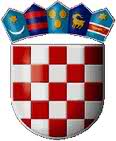     REPUBLIKA HRVATSKA  VARAŽDINSKA ŽUPANIJA      OPĆINA SVETI ILIJA            Općinsko vijećeKLASA: 363-02/18-03/01-05                                                                         URBROJ: 2186/08-18-01Sveti Ilija, 30.01.2018.						       Na temelju članka 2., članka 3., članka 4. stavak 5. i članka 15. stavak 2. Zakona o komunalnom gospodarstvu („Narodne novine“ broj 36/95, 70/97, 128/99, 57/00, 192/00, 59/01, 26/03, 82/04,110/04, 178/04, 38/09, 79/09, 153/09, 49/11, 84/11, 90/11, 144/12, 94/13, 153/13, 147/14 i 36/15) i članka 30. Statuta Općine Sveti Ilija („Službeni vjesnik Varaždinske županije“, broj 25/13, 48/13 i 11/17), Općinsko vijeće Općine Sveti Ilija na  svojoj 05. sjednici 30.01.2018. donosiOdluku o komunalnim djelatnostima koje se mogu obavljati na temelju pisanog ugovoraI. OPĆE ODREDBEČlanak 1.Ovom Odlukom se određuju:komunalne djelatnosti koje se mogu obavljati na temelju pisanog ugovora o 	povjeravanju obavljanja komunalne djelatnosti fizičkoj ili pravnoj osobi iuvjeti i mjerila za provedbu prikupljanja ponuda ili javnog natječaja za povjeravanje 	tih djelatnosti na temelju pisanog ugovora te druga pitanja od značaja za obavljanje tih 	djelatnosti.II. ODREĐIVANJE KOMUNALNIH DJELATNOSTIČlanak 2.Komunalne djelatnosti koje će se obavljati na temelju pisanog ugovora o povjeravanju obavljanja komunalne djelatnosti fizičkoj ili pravnoj osobi jesu:održavanje nerazvrstanih cesta,održavanje javnih površina,javna rasvjeta.Članak 3.Komunalne djelatnosti iz članka 2. ove Odluke financiraju se isključivo iz sredstava Proračuna Općine Sveti Ilija i to iz sredstava komunalne naknade.Članak 4.Komunalna djelatnost održavanja nerazvrstanih cesta podrazumijeva održavanje cesta koje se koriste za promet vozilima i koje svatko može slobodno koristiti na način i pod uvjetima određenim Zakonom o cestama i drugim propisima, a koje nisu razvrstane kao javne ceste u smislu Zakona o cestama.Održavanje nerazvrstanih cesta dijeli se na redovito i izvanredno održavanje sukladno Pravilniku o održavanju cesta.Redovito održavanje cesta podrazumijeva sljedeće poslove:nadzor i pregled cesta i objekata,redovito održavanje prometnih površina,redovito održavanje bankina,redovito održavanje pokosa,redovito održavanje prometne signalizacije i opreme,redovito održavanje cestovnih naprava i uređaja,redovito održavanje vegetacije,osiguranje preglednosti,čišćenje ceste,redovito održavanje cestovnih objekata,interventni radovi,zimska služba.Izvanredno održavanje cesta podrazumijeva sljedeće poslove:obnavljanje i zamjenu kolničkog zastora,ojačanje kolnika u svrhu obnove i povećanja nosivosti i kvalitete vožnje,mjestimične popravke kolničke konstrukcije ceste u svrhu zaštite i povećanja nosivosti ceste,poboljšanje sustava odvodnje ceste,zamjenu, ugrađivanje nove i poboljšanje vertikalne prometne signalizacije i opreme ceste (kilometarski i smjerokazni stupići, zaštitne ograde i slično) na većim dijelovima ceste,saniranje odrona i popuzina,radovi na zaštiti kosina od erozije,sanacija obložnih zidova,zaštita ceste od podlokavanja,radove na uređenju zelenila u svrhu biološke zaštite ceste, ukrašavanja okoliša i zaštite od snježnih zapuha,pojedinačne korekcije geometrijskih elemenata ceste (ublažavanje oštrih krivina, uređenje poprečnih nagiba, stajališta uz cestu i drugo) sa svrhom poboljšanja sigurnosti prometa, kojima se ne mijenja usklađenost s lokacijskim uvjetima u skladu s kojim je cesta izgrađena,uređenje raskrižja u istoj razini (oblikovanje, preglednost, ugradnja nove signalizacije i opreme kojim se ne mijenja usklađenost s lokacijskim uvjetima u skladu s kojim je cesta izgrađena,poboljšanje uvjeta prometa uređenjem stajališta, odmorišta, pješačkih staza, obnovu i postavu instalacija, opreme i uređaja ceste.Svaki od navedenih poslova redovitog ili izvanrednog održavanja nerazvrstanih cesta može biti predmet posebnog postupka za odabir izvoditelja te sklapanje ugovora koji se pokreće na temelju stvarne potrebe za istim.Članak 5.Komunalna djelatnost održavanja javnih površina podrazumijeva košenje trave, malčiranje, sječu granja, drveća i visokog raslinja te održavanje živica i grmlja.Članak 6.Komunalna djelatnost javne rasvjete podrazumijeva upravljanje, održavanje objekata i uređaja javne rasvjete, uključivo podmirenje troškova električne energije, za rasvjetljavanje javnih površina, javnih cesta koje prolaze kroz naselje i nerazvrstane ceste.Članak 7.Komunalne djelatnosti iz članka 2. ove Odluke obavljaju se na temelju pisanog ugovora u sljedećem vremenskom trajanju:održavanje nerazvrstanih cesta (Ugovor se zaključuje na vrijeme do 4 (četiri) godine),održavanje javnih površina (Ugovor se zaključuje na vrijeme do 4 (četiri) godine) ijavna rasvjeta (Ugovor se zaključuje na vrijeme do 4 (četiri) godine).Vrijeme na koje će se zaključiti pisani ugovor za komunalne djelatnosti iz ovog članka utvrđuje načelnik Općine Sveti Ilija posebnom odlukom, prije provedbe postupka.U slučaju povećanja opsega komunalnih poslova u tijeku roka na koji je zaključen ugovor, isto će se urediti dodatkom osnovnog ugovora kojeg će zaključiti Općinski načelnik u skladu sa svojim zakonskim ovlastima, a bez posebne odluke Općinskog vijeća Općine Sveti Ilija.Članak 8.Postupak za prikupljanje ponuda odnosno javni natječaj za obavljanje komunalnih djelatnosti iz članka 2.ove Odluke provodi Povjerenstvo u sastavu od najmanje 3 (tri) člana koje imenuje načelnik Općine Sveti Ilija.Prikupljanju ponuda pristupiti će se kada vrijednost poslova komunalne djelatnosti u godišnjem iznosu ne prelazi procijenjenu vrijednost od = 200.000,00 kn (bez PDV-a).Članak 9.Prikupljanje ponuda provodi se pisanim pozivom za dostavu ponuda do 3 (tri) ponuditelja.Poziv za dostavu ponude mora sadržavati sve elemente kako bi ponuditelj imao jasan uvid u ono što mora nuditi i što mora priložiti ponudi.Otvaranje ponuda može biti javno ili bez prisutnosti ponuditelja, a isto mora biti naznačeno u pozivu za dostavu ponude.Članak 10.Javnom natječaju pristupiti će se kada vrijednost poslova komunalne djelatnosti u godišnjem iznosu  prelazi procijenjenu vrijednost od = 200.000,00 kn (bez PDV-a).Javni natječaj za obavljanje komunalnih djelatnosti objavljuje se u dnevnom ili drugom tisku.Dokumentacija za javni natječaj mora sadržavati:Djelatnost za koju se sklapa ugovor,Vrijeme na koje se zaključuje ugovor,Vrstu i opseg poslova,Način određivanja cijene,Način i rok plaćanja,Jamstvo izvršitelja o ispunjenu ugovora,Način, mjesto i rok za podnošenje ponuda,Dokumentacija koja je potrebna kao prilog ponudi,Uvjeti za odabir najpovoljnije ponude.Članak 11.Uz ponudu, ponuditelji su dužni priložiti sljedeću dokumentaciju:Ispravu o upisu u sudski, obrtni, strukovni ili drugi odgovarajući registar,Financijsku dokumentaciju:Za poduzetnika:Bilanca za prethodno obračunsko razdoblje,Račun dobiti i gubitka za prethodno obračunsko razdoblje,BON 1 i BON 2,Za obrtnika:Izvadak iz knjige primitka i izdatka za prethodnu godinu,BON 2,Potvrda Porezne uprave o stanju duga - dokazi o plaćenim porezima i doprinosima,Dokaze o nekažnjavanju,Dokaz tehničke i stručne sposobnosti,Izjavu o broju zaposlenih djelatnika na neodređeno vrijeme na dan podnošenja ponude,Popis izvedenih istovrsnih radova temeljem ugovora u posljednjih 5 (pet) godina s potvrdama u urednom ispunjenju ugovora koju daje druga ugovorna strana iz navedenih ugovora,Pisane izjave:Da je proučena troškovnička dokumentacija te da nema nejasnih elemenata na formiranje cijene,Da će u slučaju potrebe staviti na raspolaganje svoje zaposlenike za hitne i nepredviđene radove,Da će po sklapanju ugovora o obavljanju komunalnih poslova iz članka 6. Odluke u roku od 7 (sedam) dana dostaviti policu osiguranja od mogućih šteta trećim licima za svaku ugovornu godinu u visini od najmanje 10 % ugovorene cijene,Da će se za dobro izvršenje poslova po sklapanju ugovora o obavljanju komunalnih poslova iz članka 6. Odluke u roku od 7 (sedam) dana dostaviti ovjerenu i potpisanu zadužnicu za svaku ugovornu godinu na iznos u visini od 25 % ugovorene cijene. Zadužnica mora biti ovjerena kod javnog bilježnika,Da će se ugovorene cijene primjenjivati bez promjena u vremenu trajanja ugovora.Jamstvo za ozbiljnost ponude:Jamstvo za ozbiljnost ponude dostaviti u obliku potpisane i ovjerene zadužnice na iznos od 5 % vrijednosti ponude,Druge priloge i odredbe koje utvrdi Povjerenstvo u natječajnoj dokumentaciji.Kod odabira najpovoljnije ponude utvrđuje se:Sposobnost ponuditelja,- Za sposobnog ponuditelja utvrđuje se ponuditelj koji je dostavio sve tražene priloge i ispunio kriterije iz tražene dokumentacije.Najpovoljnija ponuda- Najpovoljnija ponuda je ponuda s najnižom cijenom čiji je ponuditelj stekao status sposobnog ponuditelja.Članak 12.Općinski načelnik Općine Sveti Ilija po provedenom postupku predlaže Općinskom vijeću izbor najpovoljnije ponude odnosno izbor osobe kojoj će se povjeriti obavljanje komunalnih poslova na temelju pisanog ugovora.Općinsko vijeće Općine Sveti Ilija donosi Odluku o izboru osobe kojoj će se povjeriti obavljanje komunalnih poslova na temelju pisanog ugovora.Članak 13.Protiv Odluke Općinskog vijeća Općine Sveti Ilija o odabiru osobe za obavljanje komunalnih djelatnosti iz članka 11. ove Odluke, žalba nije dopuštena.Članak 14.Na temelju Odluke Općinskog vijeća Općine Sveti Ilija, Općinski načelnik Općine Sveti Ilija s izabranom osobom sklapa Ugovor o povjeravanju komunalnih poslova koji obvezno sadrži:Djelatnost za koju se sklapa ugovor,Vrijeme na koje se sklapa ugovor,Vrstu i opseg poslova,Način određivanja cijene za obavljanje poslova, te način i rok plaćanja,Jamstvo izvršitelja o ispunjenju ugovora.III.	PRIJELAZNE I ZAVRŠNE ODREDBEČlanak 15.Ugovori o povjeravanju poslova za obavljanje komunalne djelatnosti sklopljeni prije stupanja na snagu ove Odluke, ostaju na snazi do isteka ugovornog roka ili do raskida istih.Stupanjem na snagu ove Odluke prestaje važiti Odluka Općinskog vijeća o komunalnim djelatnostima koje se mogu obavljati na temelju pisanog ugovora KLASA: 363-02/06-01/08, URBROJ: 2186/02-06-1/08 objavljena u „Službenom vjesniku Varaždinske županije“ broj 28A/06.Ova Odluka stupa na snagu osmi dan od objave u „Službenom vjesniku Varaždinske županije“.						Predsjednik Općinskog vijeća						Zdravko Ostroški, dipl. ing.